Ух,ты Масленица!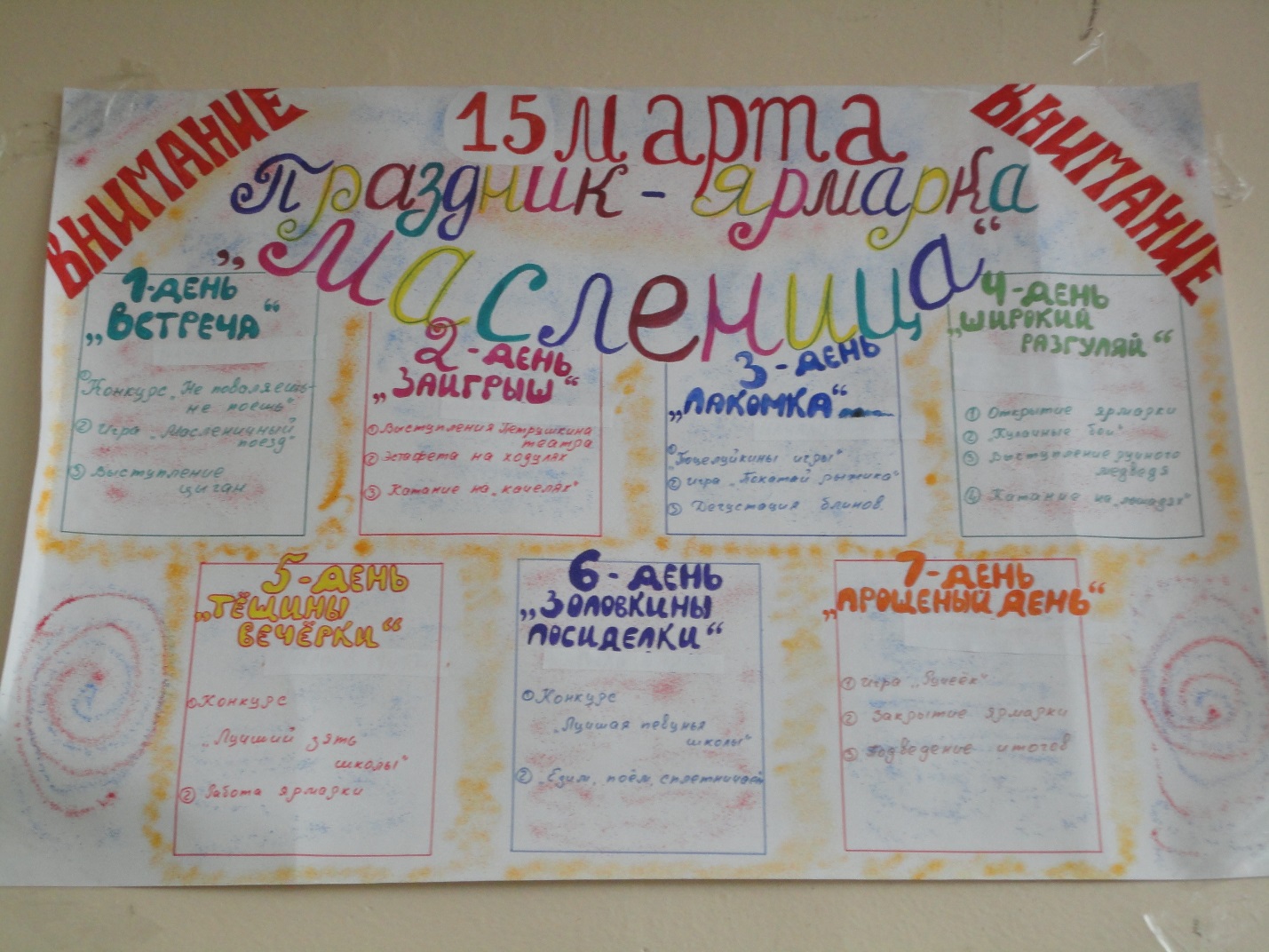 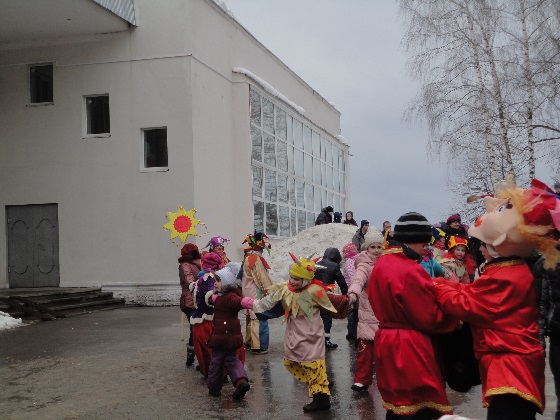 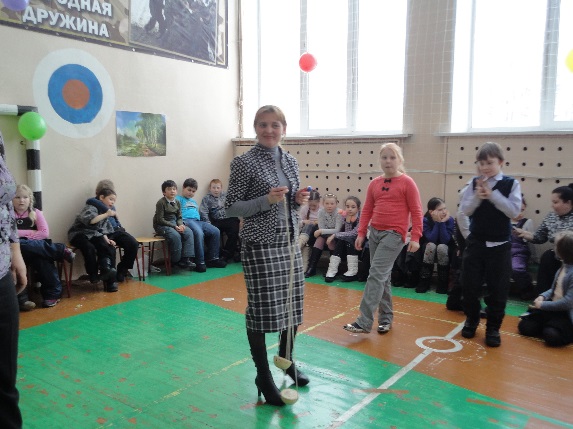 Конспект мероприятия «Ух,ты Масленица!»составитель: учитель начальных классов Гулькова Тамара Александровна.Цель: — приобщение детей  к традициям русского народного творчества.Задачи:- дать представление о важности и ценности знаний о традициях своей страны;— рассказать детям об истории и традициях празднования  Масленицы— развить внимание, память, познавательные интересы глухих детей;                    -вызвать чувство интереса к истории России;— воспитать общительность, ответственность, старательность, чувство взаимопомощи. ХОД ПРАЗДНИКАЕмеля: —  Уж ты зимушка-зима!Ты холодная была.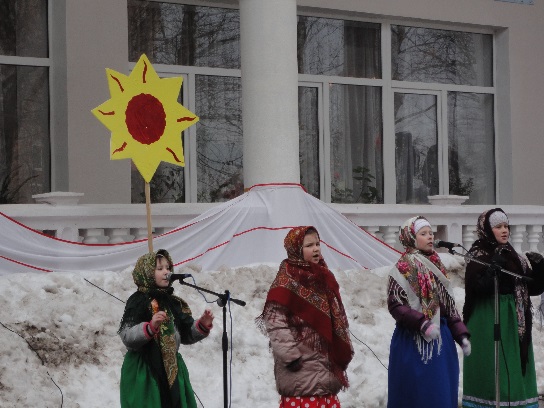             Зато печечка тепла,            Мне замерзнуть не дала.           Прогревался я.           И в тепле,и на печи           Належался я!            Говорю своей печи:          « Поскорей,кума,скачи!          Поскорей,! Веселей»                 Э-ге-гей!1 глашатый: — К нам! Сюда!Собирайся народ!Сегодня вас необычное ждёт.Игры, аттракционы!Чудеса из чудес!Спешите!Времени осталось в обрез!2 глашатый: — Русскую зимуПроводить нужноПо — вычегодскиДостойно!Весело!Дружно!Ребята: 1) «Эге — гей! Эге – гей! »2) «Весна! Весна красная  !                                  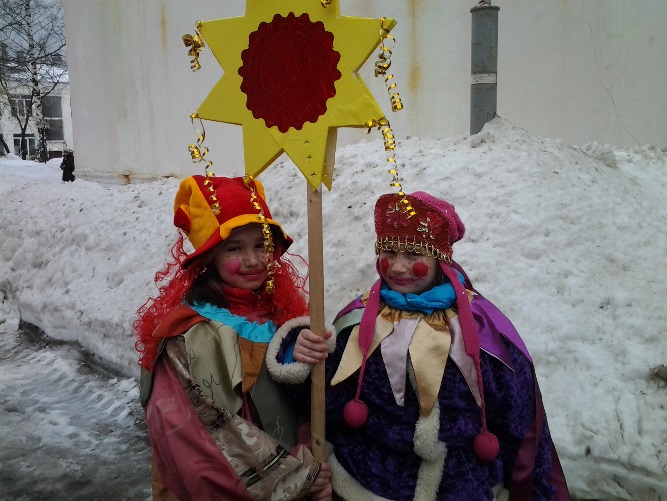 Приди весна с радостью!»3) «С радостью, с радостью,С великой милостью»4) «Со льнам высокимС корнем глубоким»5) «С хлебом великим!»Весна: — Встречающим — земной поклонПривет вам, взрослые и дети!Мне дороги со всех сторонУлыбки радостные эти!Зима: — Поклон тебе, весна, красаДавно ты людям всем нужна.Хочу отдать тебе ключиКлюч от природы получи!Вручает весне ключ.Зима: — А мне уже пора!До свидания, друзья!Прощайте, люди и проститеНа зиму зла вы не держитеЖелаю вам добра и света                                           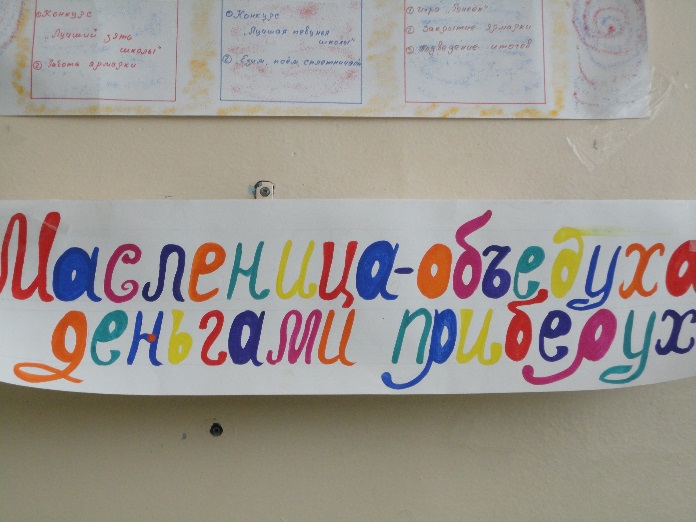 И лишь тепла весной и летом.Зима уходит.Емеля:  -Что же мне не веселиться ?Что же мне грустить сейчас?Красна веснушка к нам мчиться,Праздник Масленой у нас!Дети:Емеля,Емеля –твоя неделя!Частушечки послушайБлиночков покушай! Учащиеся исполняют частушки1.Мы сегодня веселимся,Веселимся и поем.Объедаемся блинами,А Зиме их не даем!2.Я затеяла блины-Масла пожалела.У меня сковородаНа глазах сгорела.3.Всю неделю пек блины: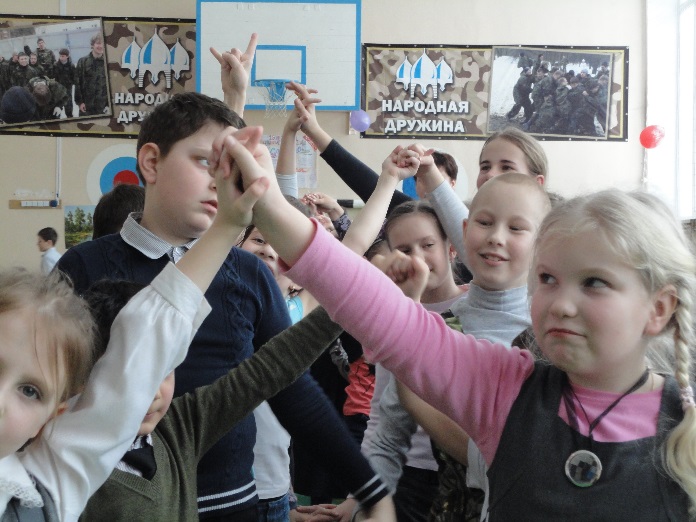 Всю я школу угостил.На муку и масло,сахарДеньги мамины спустил!4.Я девчонка боевая,Петь,плясать и есть люблю.А блины я печь не буду-В магазине их куплю!Ведущая: — Здравствуй, веснушка — веснаС чем весна ты к нам пришла?Что с собою принесла?Весна: — Я пришла к вам с радостьюС великой милостьюПраздник старинный с собой принеслаНазывается он — Масленица.Будем веселиться, игратьДа блины поедать!Ведущая: — И о празднике Масленица знания получать.Ведь каждый масленичный день имеет своё название.Да в русские народные игры мы с вами будем играть.1 глашатый: — Понедельник — в этот деньНа каруселях кататься нас же леньДень так и зовётся «Встреча»Целый день с утра по вечер.Игра «Карусель».2 глашатый: — Второй день масленой недели «Заигрыш».Этот день был для игр и забав.Самая забавная русская народная игра «Поталкушки».Весна: — Среда «Лакомкой» слывёт,Масленицу ублажает,Всех гостей за стол сажает.Игра «Кто быстрее съест блин».Ведущая: — Разгуляй – четверг пришёл.С утречка все выходятНа игровой бой.Русская народная игра « перетягушки».1 глашатый: — Пятница – тёщины вечерки.Хоть тёщины блины и вкусны и сладкиТёщу приглашают на танец зятьки.Игра-танец «Ручеёк».2 глашатый: — Суббота «золовкины посиделки».Широка масленицаНевесткам помогаетБлинчиками угощает.Игра «кто больше и быстрее испечёт блинов» (для девочек)Ведущая: — Вот и наступил последний день Масленицы Воскресенье «Прощённый день»В этот день все и большие и маленькие просили друг у друга прощение.Просили позабыть все обиды, не делать зла.Все участники праздника просят друг у друга прощения, целуются.Весна: — Для вас готово угощенье,Всем на удивленьеУгощайтесь, гости дорогие!Блинчиков пора,Ешьте – с пылу, с жару!Все румяны да красивы.А за праздник вам спасибо!(угощение блинами учащихся).Используемые источники:1.Н.Зимина « Праздники в школе».,Москва.Центполиграф,2011г2.Интернет-ресурсыwww.proeveryday.ru/index.php?id=molitva/prazdnik26prazdnodar.ru/…aslenica-tradicii-istoriya-prazdnika  